Rozkład zajęć w semestrze zimowym  rok akademicki 2021/2022 I rok I° Dziennikarstwo i Komunikacja Społeczna – opiekun Michał JasPn.	Wt.	Śr.	Cz.	Pt.					  Pn.	 Wt.	  Śr.	 Cz.	Pt.PAŹDZIERNIK						   1					    4	    5	    6       7       8					11	12	13	14	15					  18  	   19      20    21    22					25    26    27     28     29					LISTOPAD			    				 1        2       3       4       5					    8    9    	10      11    12	15	16	17     18    19					  22	23	24	25    26                                                 29      30                                                	GRUDZIEŃ						                                                                                     1       2   	   3					6	7	8	9	10                                                13     14     15      16     17					20	21	22	23    24                                                 27    28    29     30	  31							STYCZEŃ				  3	4	5	6	7                                                  10	   11     12     13     14      					17     18     19	20	21	 				   24    25    26      27     28                                                  31                                         	    	 	              		PoniedziałekPoniedziałekWtorekWtorekWtorekWtorekŚrodaŚrodaŚrodaŚrodaŚrodaŚrodaŚrodaCzwartekCzwartekCzwartekPiątekPiątek8.00.-9.308.00.-9.308.00.-9.308.00.-9.308.00.-9.308.00.-9.308.00.-9.30.8.00.-9.30.8.00.-9.30.8.00.-9.30.8.00.-9.30.8.00.-9.30.8.00.-9.30.8.00.-9.308.00.-9.308.00.-9.308.00-9.308.00-9.30Podstawy prawa-w.Dr I. StalnicaTydz As.59Ochrona własności przemysłowej i prawa autorskiego- wDr I. StalicaTydz. Bs.59Wybrane zagadnienia literatury polskiej i powszechnej-wDr hab. Aleksandra Lubczyńska prof. UJKs.59Wybrane zagadnienia literatury polskiej i powszechnej-wDr hab. Aleksandra Lubczyńska prof. UJKs.59Wybrane zagadnienia literatury polskiej i powszechnej-wDr hab. Aleksandra Lubczyńska prof. UJKs.59Wybrane zagadnienia literatury polskiej i powszechnej-wDr hab. Aleksandra Lubczyńska prof. UJKs.59Współczesne systemy polityczne- wDr Maryana ProkopTydz. Bs.59Współczesne systemy polityczne- wDr Maryana ProkopTydz. Bs.59Współczesne systemy polityczne- wDr Maryana ProkopTydz. Bs.59Socjologia z elementami metod i technik badań społecznych- ćw. Dr hab. S. Konarska – Zimnicka prof. UJK5 spotk Tydz A od 27 Xs.59 Socjologia z elementami metod i technik badań społecznych- ćw. Dr hab. S. Konarska – Zimnicka prof. UJK5 spotk Tydz A od 27 Xs.59 Socjologia z elementami metod i technik badań społecznych- ćw. Dr hab. S. Konarska – Zimnicka prof. UJK5 spotk Tydz A od 27 Xs.59 Socjologia z elementami metod i technik badań społecznych- ćw. Dr hab. S. Konarska – Zimnicka prof. UJK5 spotk Tydz A od 27 Xs.59 Dziennikarskie źródła informacji – ćw.Mgr S. BlinstrubGr IIs. 15310 spotkDziennikarskie źródła informacji – ćw.Mgr S. BlinstrubGr IIs. 15310 spotkDziennikarskie źródła informacji – ćw.Mgr S. BlinstrubGr IIs. 15310 spotkDziennikarskie źródła informacji – ćw.Mgr S. BlinstrubGr Is. 15310 spotkAkademicki savoir-vivre Mgr M.JasTydz BGr IIIs.1819.45-11.159.45-11.159.45-11.159.45-11.159.45-11.159.45-11.159.45-11.159.45-11.159.45-11.159.45-11.159.45-11.159.45-11.159.45-11.159.45-11.159.45-11.159.45-11.159.45-11.15Wstęp do nauki o mediach-ćw.Mgr W. SałekGr ITydz. As.153Wstęp do nauki o mediach-ćw.Mgr W. SałekGr IITydz. Bs.153Wybrane zagadnienia literatury polskiej i powszechnej-ćw.Dr hab. A. Lubczyńska prof. UJKGr III tydz A s.153Nauka o komunikowaniu-ćw.Mgr N. Walkowiak Gr Is.154Nauka o komunikowaniu-ćw.Mgr N. Walkowiak Gr Is.154Historia Polski XX w. -ćw.Dr hab R. Piasecka-Strzelec prof. UJK Gr IIs. .155Podstawy prawa-ćw.Dr I. StalicaGr ITydz As. 155Socjologia z elementami metod i technik badań społecznych- ćw. Dr hab. S. Konarska - Zimnicka prof. UJKGr III10 sp s. 154od 27 XSocjologia z elementami metod i technik badań społecznych- ćw. Dr hab. S. Konarska - Zimnicka prof. UJKGr III10 sp s. 154od 27 XSocjologia z elementami metod i technik badań społecznych- ćw. Dr hab. S. Konarska - Zimnicka prof. UJKGr III10 sp s. 154od 27 XWspółczesne systemy polityczne- ćw.Dr Maryana ProkopGr IIs. 153Współczesne systemy polityczne- ćw.Dr Maryana ProkopGr IIs. 153Współczesne systemy polityczne- ćw.Dr Maryana ProkopGr IIs. 153Teoria gatunków dziennikarskich- wprof. dr hab. Jolanta Chwastyk-Kowalczyk, s.59od 14 XTeoria gatunków dziennikarskich- wprof. dr hab. Jolanta Chwastyk-Kowalczyk, s.59od 14 XTeoria gatunków dziennikarskich- wprof. dr hab. Jolanta Chwastyk-Kowalczyk, s.59od 14 XDziennikarskie źródła informacji – ćw.Mgr S.BlinstrubGr IIIs. 15310 spotkAkademicki savoir-vivre Mgr M.JasTydz BGr Is.18111.30-13.0011.30-13.0011.30-13.0011.30-13.0011.30-13.0011.30-13.0011.30-13.0011.30-13.0011.30-13.0011.30-13.0011.30-13.0011.30-13.0011.30-13.0011.30-13.0011.30-13.0011.30-13.0011.30-13.0011.30-13.00Nauka o komunikowaniu-wDr Judyta Perczaks.59Nauka o komunikowaniu-wDr Judyta Perczaks.59Wybrane zagadnienia literatury polskiej i powszechnej-ćw.Dr hab. A. Lubczyńska prof. UJKGr I tydz A s.153Nauka o komunikowaniu-ćw.Mgr N. Walkowiak Gr IIs. 154Nauka o komunikowaniu-ćw.Mgr N. Walkowiak Gr IIs. 154Historia Polski XX w. -ćw.Dr hab. R.Piasecka-Strzelec prof. UJK Gr IIIs. .155Podstawy prawa-ćw.Dr I. StalicaGr IITydz As. 155Socjologia z elementami metod i technik badań społecznych- ćw. Dr hab. S. Konarska - Zimnicka prof. UJKGr I 10 sp s.154od 27 XSocjologia z elementami metod i technik badań społecznych- ćw. Dr hab. S. Konarska - Zimnicka prof. UJKGr I 10 sp s.154od 27 XSocjologia z elementami metod i technik badań społecznych- ćw. Dr hab. S. Konarska - Zimnicka prof. UJKGr I 10 sp s.154od 27 XWspółczesne systemy polityczne- ćw.Dr Maryana ProkopGr IIIs. 153Współczesne systemy polityczne- ćw.Dr Maryana ProkopGr IIIs. 153Współczesne systemy polityczne- ćw.Dr Maryana ProkopGr IIIs. 153Dziennikarskie źródła informacji – w.Dr hab. J. Dzierżyńska prof. UJKtydz. A s.595 spotkDziennikarskie źródła informacji – w.Dr hab. J. Dzierżyńska prof. UJKtydz. A s.595 spotkHistoria Polski XX w. -w.Dr hab R. Piasecka -Strzelec prof. UJK tydz. B s.59Akademicki savoir-vivre Mgr M.JasTydz BGr IIs.18113.15-14.4513.15-14.4513.15-14.4513.15-14.4513.15-14.4513.15-14.4513.15-14.4513.15-14.4513.15-14.4513.15-14.4513.15-14.4513.15-14.4513.15-14.4513.15-14.4513.15.-14.4513.15.-14.45Przedsiębiorczość-wDr Luc AmplemanTydz. Bs.59Wstęp do nauki o mediach-ćw.Mgr W. SałekGr IIITydz. As.153Wybrane zagadnienia literatury polskiej i powszechnej-ćw.Dr hab. A. Lubczyńska prof. UJKGr II tydz A s.153Nauka o komunikowaniu-ćw.Mgr N. Walkowiak Gr III(zajęcia w j. angielskim)s. 154Nauka o komunikowaniu-ćw.Mgr N. Walkowiak Gr III(zajęcia w j. angielskim)s. 154Historia Polski XX w. -ćw.Dr hab. R.Piasecka-Strzelec prof. UJK Gr Is. .155Podstawy prawa-ćw.Dr I. StalicaGr IIITydz As. 155Socjologia z elementami metod i technik badań społecznych- ćw. Dr hab. S. Konarska - Zimnicka prof. UJKGr II10 sp s. 154od 27 XSocjologia z elementami metod i technik badań społecznych- ćw. Dr hab. S. Konarska - Zimnicka prof. UJKGr II10 sp s. 154od 27 XSocjologia z elementami metod i technik badań społecznych- ćw. Dr hab. S. Konarska - Zimnicka prof. UJKGr II10 sp s. 154od 27 XWspółczesne systemy polityczne- ćw.Dr Maryana ProkopGr Is. 153Współczesne systemy polityczne- ćw.Dr Maryana ProkopGr Is. 153Współczesne systemy polityczne- ćw.Dr Maryana ProkopGr Is. 153Filozofia – wDr hab. Jacek Rodzeń prof. UJKs.59Filozofia – wDr hab. Jacek Rodzeń prof. UJKs.59Filozofia – wDr hab. Jacek Rodzeń prof. UJKs.5915.30-18.3015.30-18.3015.30-18.3015.30-18.3015.30-18.3015.30-18.3015.00-16.3015.00-16.3015.00-16.3015.00-16.3015.00-16.3015.00-16.3015.00-17.1515.00-17.15Techniki informacyjno-komunikacyjne - labGr Lab 1Mgr J. Chałupczaks.207 tydz ATechniki informacyjno-komunikacyjne - labGr Lab 2Mgr J. Chałupczaks.207 tydz BTechniki informacyjno-komunikacyjne - labGr Lab 3Mgr J. Chałupczaks.207 tydz ATechniki informacyjno-komunikacyjne - labGr Lab 3Mgr J. Chałupczaks.207 tydz ATechniki informacyjno-komunikacyjne - labGr Lab 4Mgr J. Chałupczaks.207 tydz BTechniki informacyjno-komunikacyjne - labGr Lab 4Mgr J. Chałupczaks.207 tydz BOblicza  mediów i dziennikarstwa-ćw.Mgr D. Malicka- gr I s.153Dr T. Chrząstek – gr II s.154Dr hab. J. Kępa –Mętrak prof. UJK –Gr III  s.155Oblicza  mediów i dziennikarstwa-ćw.Mgr D. Malicka- gr I s.153Dr T. Chrząstek – gr II s.154Dr hab. J. Kępa –Mętrak prof. UJK –Gr III  s.155Oblicza  mediów i dziennikarstwa-ćw.Mgr D. Malicka- gr I s.153Dr T. Chrząstek – gr II s.154Dr hab. J. Kępa –Mętrak prof. UJK –Gr III  s.155Oblicza  mediów i dziennikarstwa-ćw.Mgr D. Malicka- gr I s.153Dr T. Chrząstek – gr II s.154Dr hab. J. Kępa –Mętrak prof. UJK –Gr III  s.155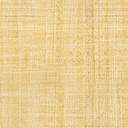 